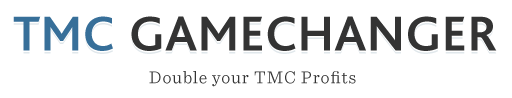 Program OutlineModule 1 - Overall Strategy and MindsetThe question we should all be asking – “How do we support a profitable news generating operation with little classified revenues and decreased major account revenues?”The answer to that question is often Small to Medium Businesses.  However, we need to become the market share leader for SMBs if they are to sustain us.Why SMBs is a game of “small numbers multiplied”, and increases of 200-300% are almost a necessityThe lesson we should all learn from McDonalds.The 8 X SMB systemHow well am I doing that? – The importance of incremental improvements in current areas, combining things that are already being done in different and unique ways, and being open to things that aren’t being done yet (or at least not by newspapers…)Market ChangesCulture – Do your reps believe in the product?Yield – Finite vs. Infinite resources, and how to leverage the finite ones to take advantage of the infinite ones.Metrics and BenchmarksRevenue Mix ConceptsModule 2 – The 8 X SMB SystemThe 6 levers (and 2 extra components) that create sustainable, maximum growth among SMB advertisers without adding more sales staff.The first 3 levers – product based, focus on larger events (Number of Advertisers, Average Spend, Frequency of Purchase)The second 3 levers – leverage the work done in the first 3 key areas in order to create maximum growth and take true advantage of your biggest infinite resourceRetention – Measure EverythingTOC – Remove obstacles (usually in the form of $10/hr work being done by the sales reps) in order to greatly increase selling timeLead Generation – Warm up leads so that sales close faster, with better prospects.Compensation and Metrics – These are the glue that holds it all together.Module 3 – A Different Way to Look at ExpensesQuantitative Pricing AnalysisOptimum revenue/profitabilityUncovering your true incremental costsProfitability on the average ‘event’ is much more important than the margin on individual products – especially if the product is infinite (and most are)Module 4 – Creating a MarketplaceThe cornerstone to attracting a ‘shopping audience’ – A full, complete marketplace.Ideal Revenue Mix: Majors, ROP, P and D, and ‘other.’Jacket mechanicsFormat and contentDelivery MethodsHigh level discussion of rate cards/volumeModule 4B – Jacket ImplementationRate card structures and toolsLaunch processZoning specificsPage countsAlternate DeliveryModule 5 – Print and DeliverFundamentalsRevenue leverageCollateralProcessesModule 5B – Print and Deliver Sales TrainingModule 6 – Tying it All TogetherCreating a Business PlanSetting Timelines and GoalsImplementing the Rollout processPreparing Your Process Changes – At what point can you add sales reps or otherwise push the gas pedal down, as you grow?